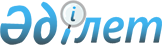 Об изменениях в административно-территориальном устройстве Иргизского районаCовместное постановление акимата Актюбинской области от 26 марта 2008 года N 81 и решение маслихата Актюбинской области от 26 марта 2008 года N 58. Зарегистрировано Департаментом юстиции Актюбинской области 8 апреля 2008 года N 3246
      В соответствии со статьей 11 Закона Республики Казахстан "Об административно-территориальном устройстве Республики Казахстан" и с учетом мнения представительных и исполнительных органов Иргизского района, акимат области ПОСТАНОВЛЯЕТ и областной маслихат РЕШАЕТ:
      1. Изменить административную границу Таупского сельского округа Иргизского района путем вывода из его состава населенного пункта Жайсанбай и поселения Койсан, Исатай, Коксай, Дармен, Балтабай, Ешман, Коренкол, Куиккол, Тортигул с общей территорией площадью 208780 гектар согласно прилагаемой схематической карте.
      Сноска. Пункт 1 с изменением, внесенным постановлением акимата Актюбинской области от 14.08.2017 № 280 и решением маслихата Актюбинской области от 14.08.2017 № 196 (вводится в действие по истечении десяти календарных дней после дня их первого официального опубликования).


      2. Образовать согласно прилагаемой схематической карте административно-территориальную единицу - Жайсанбайский сельский округ с административным центром в селе Жайсанбай общей территорией площадью 1588170 гектар, включив в его состав расположенный на ней населенный пункт Жайсанбай, поселения, выведенные из состава Таупского сельского округа общей площадью 208780 гектар и земли из государственного земельного фонда 1379390 гектар.
      Сноска. Пункт 2 с изменениями, внесенными постановлением акимата Актюбинской области от 14.08.2017 № 280 и решением маслихата Актюбинской области от 14.08.2017 № 196 (вводится в действие по истечении десяти календарных дней после дня их первого официального опубликования).


      3. Акиму Иргизского района (Дуанбеков М.К.) решить вопросы, связанные с обеспечением государственного управления и финансирования вновь образованной административно-территориальной единицы.
      4. ГУ "Управление статистики Актюбинской области" (Мукаев А.Д.) внести соответствующие изменения в учетные данные административно-территориальных единицах области.
      5. ГУ "Управление по земельным отношениям по Актюбинской области" (Жекеев М.Н.) внести соответствующие изменения в земельно-кадастровую документацию.
      6. Настоящее постановление и решение вводится в действие по истечении десяти календарных дней со дня официального опубликования.
					© 2012. РГП на ПХВ «Институт законодательства и правовой информации Республики Казахстан» Министерства юстиции Республики Казахстан
				
      Аким области 

Е. САГИНДИКОВ

      Председатель сессии областного маслихата 

К. ЖУМАБАЕВ
